Montag, der  8. Juni, 2020Mittwoch, der 10. Juni, 2020Donnerstag, der 11. Juni, 2020Jutro ekipa, MONTAG – pogledati video škole za život https://www.youtube.com/watch?v=Bn7plH3okMU&list=PL9Mz0Kqh3YKqM7tI3lzm1lr8PU5oVrWNn&index=24&t=0s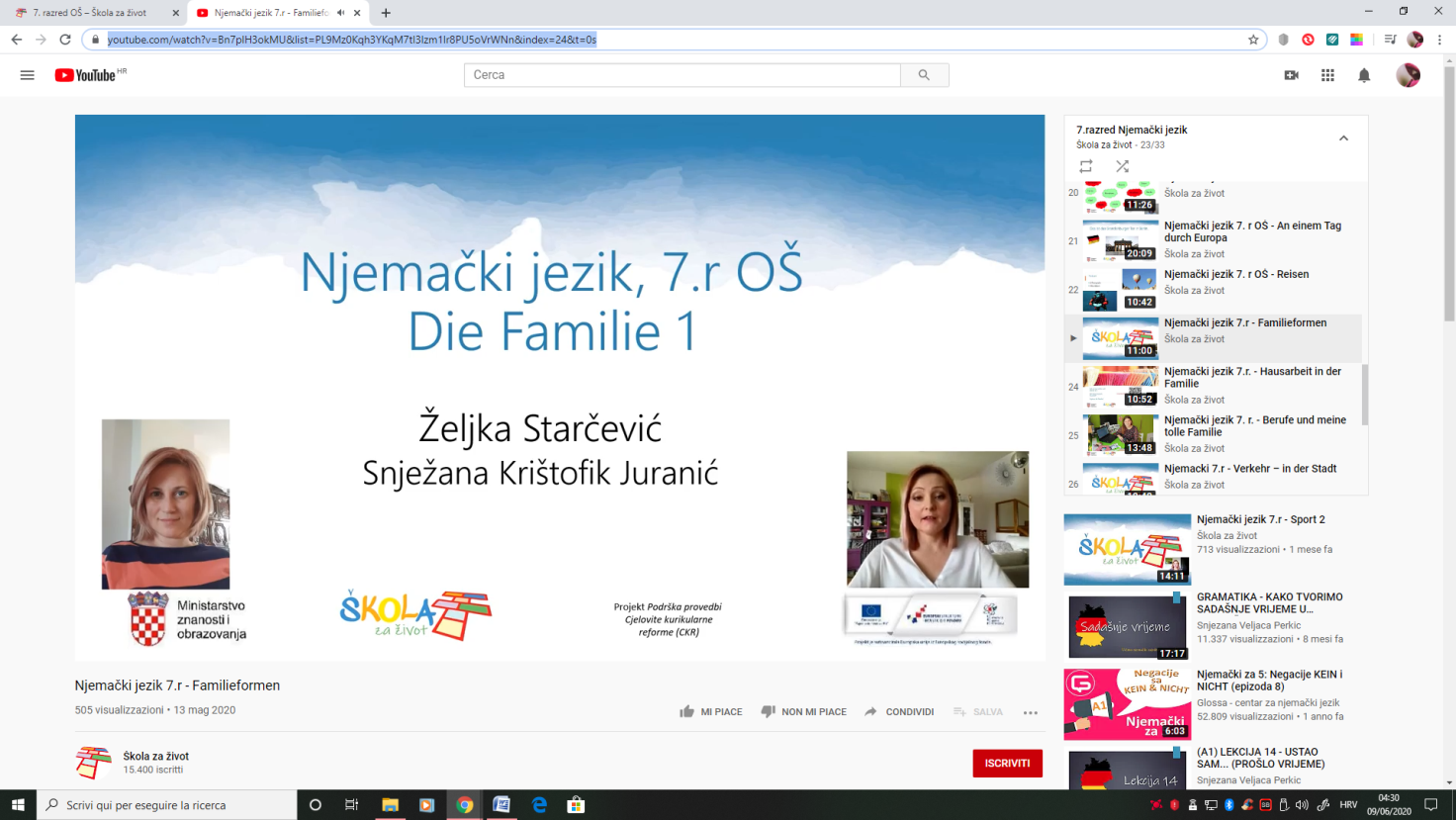 MITTWOCH  – pogledati video škole za život	https://www.youtube.com/watch?v=57aAqOAvhY4&list=PL9Mz0Kqh3YKqM7tI3lzm1lr8PU5oVrWNn&index=24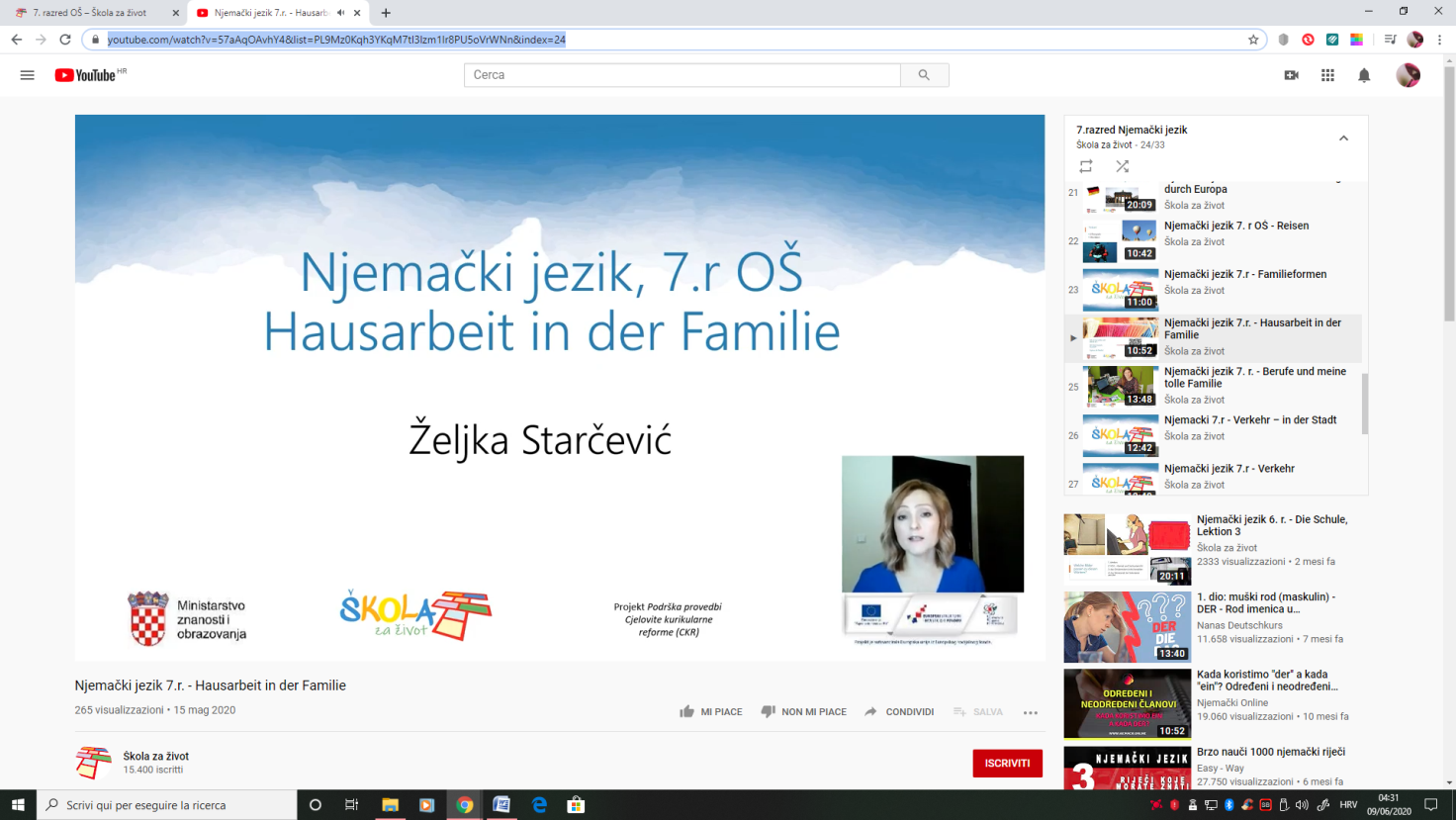 DONNERSTAG – Napisati kratki sastavak o svojoj obitelji: o kakvoj obitelji se radi i tko obavlja koje kućanske poslove. Za sve nedoumice pišite u Teams. LP Maja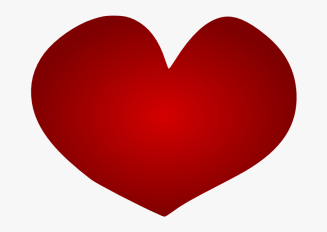 